Konference “Progresīva zemkopība – augsnes apstrādes sistēmas, saimniecību prakses un izaicinājumi”Datums: 26.01.2023. pl.10.30.Vieta: Latvijas Lauku konsultāciju un izglītības centrs, Rīgas iela 34, Ozolnieki, Jelgavas novads.Konferenci iespējams klausīties un skatīties tiešraidē LLKC Facebook kontā @LLKCOzolnieki un www.laukutikls.lv mājaslapā.Konferences laikā tiks fotografēts/filmēts, un šie materiāli var tikt izmantoti publicitātes nolūkos. Konference tiek īstenota projektā “Progresīva zemkopības sistēma kā pamats vidi saudzējošai un efektīvai Latvijas augkopībai” (Nr.19-00-A01612-000011). 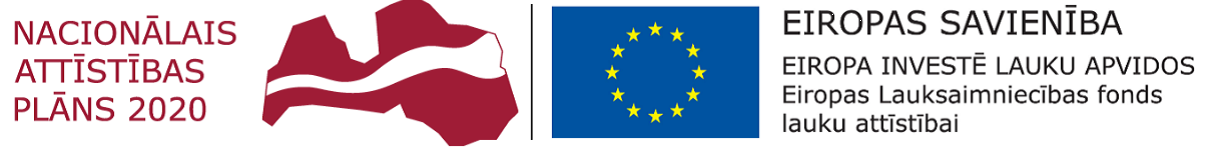 LaiksSatursLektori10.00Dalībnieku reģistrācija/kafija10.30 Semināra atklāšanaOskars Balodis, Dr. agr., LLKC Augkopības nodaļas vadītājs, konferences  moderators10.35Projekta uzdevumiProjekta partneru raksturojums un devumsInga Jansone, Dr. agr., Agroresursu un ekonomikas institūts (AREI), vadošā pētniece10.45Augsnes apstrādes veida ietekme uz augsnes īpašībām un kultūraugu ražuLīvija Zariņa, Dr. agr., AREI vadošā pētniece11.05Klimata, kultūraugu audzēšanas vietas un sējas laika ietekme uz uztvērējaugu maisījumu produktivitāti Solveiga Maļecka, Mg. lauks., AREI pētniece11.45Uztvērējaugu ietekme uz agro-ekosistēmuInga Morozova, PhD., AREI, pētniece12.00 Viedokļi un jautājumi lektoriem12.30–13.00Kafijas pauze13.00 Dažādu zemkopības sistēmu saimnieciskie rezultāti: projekta empīriskie datiIeva Leimane, AREI ekonomiste, pētniece13.20 Slāpekļa aprites novērtēšana zemkopības sistēmāsAlberts Auziņš, Dr. oec., AREI vadošais pētnieks13.40 Modelēšanas rīks zemkopības sistēmas izvēleiAndris Miglavs, Dr. oec., SIA “Edo Consult” ekonomists14.00 Viedokļi un jautājumi lektoriem14.20 Diskusija ar projekta partneriem un kopsavilkums par paveikto.Oskars Balodis, Dr. agr., konferences  moderatorsInga Jansone, Dr. agr., projekta vadītājaMāris Korņējevs, VAKS agronomsKārlis Ruks, ZS Rietumi, īpašnieksGatis Pētersons, ZS Rožkalni, agronoms15.00Konferences kopsavilkums. Noslēguma sarunas kafijas pauzē. Noslēguma sarunas kafijas pauzē.